PETEK, 27. 3. 2020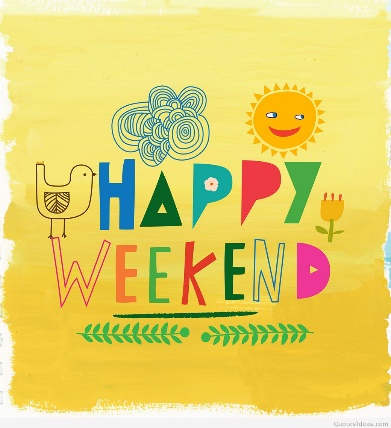 TJA 8 (skupina Ahačič: Dino, Miha, Amanda, Laura, Nik, Ivana, Anže, Lorin, Ajda, Špela, Ana, Matevž K., Luka, Matevž P.P.) Najprej pohvala vsem, ki ste pravočasno oddali sestavek. Bravo! Večina vas je napisala res dobro poročilo, nekateri ste morali določene stvari popraviti, dopolniti.Tisti, ki še vedno niste opravili svojega dela, pa prosim, da to naredite do ponedeljka. Vaše opravljene naloge se beležijo in po tem datumu jih ne bom več upoštevala.Danes je dan za ponavljanje in utrjevanje.Pripravila sem vam nekaj nalog, s katerimi boste ponovili in utrdili svoje znanje. 1. DZ str. 76, 77/43a (zapiši prevode) in 43b (reši nalogo)2. Vaje na spletu so namenjene ponovitvi/utrjevanju snovi in jih lahko rešuješ večkrat. Ni potrebno, da rešiš vse naenkrat.https://learnenglishteens.britishcouncil.org/vocabulary/beginner-vocabulary/clotheshttps://www.gamestolearnenglish.com/describer/ (Klikneš START in izbereš Clothes 1 in potem še Clothes 2)https://quizlet.com/8905852/match/embed/https://quizlet.com/468059356/gravity3. Igra Kahoot. Kdo bo boljši, kdo bo hitrejši? Vpiši se s svojim PRAVIM imenom, ker bom rezultate preverila. Igra bo odprta do torka.https://kahoot.it/challenge/0403264?challenge-id=ec1f963c-d2a2-43a6-9ab7-8ff63dae963b_1585203872906Rešitve nalog v DZ: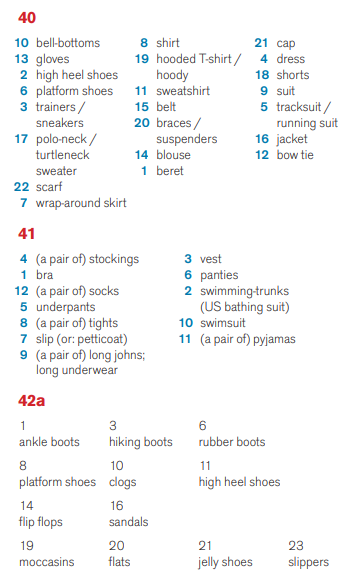 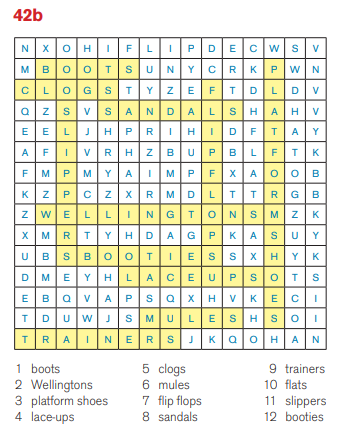 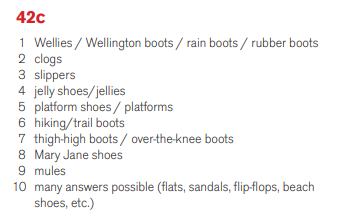 Prevod besedišča (AE = American English, BE = British English):Vest – spodnja majicaBra - modrčekKnickers – ženske spodnjice ( BE)Panties – ženske spodnjice ( AE)Boxers – moške spodnje hlače / boksariceUnderpants – spodnje hlače ( za oba spola)Slip – spodnje krilo, kombinežaBriefs – spodnje hlače ( za oba spola)WOMEN'S CLOTHES ( ženska oblačila)Bra - modrčekPanties – spodnje hlačeSlip - kombinežaNightdress – spalna srajcaTights – hlačne nogavice/pajkiceDress - oblekaSkirt - kriloBlouse - bluzaSwimsuit - kopalkeMEN'S CLOTHES ( moška oblačila)Tights - pajkiceTuxedo - smokingShirt - srajcaSuit – obleka, kostimTie - kravatabow tie - metuljčekswimming trunks - kopalkewaistcoat - telovnikUNISEX CLOTHES ( Oblačila za ženske in moške)Bathrobe – kopalni plaščPyjamas - pižamaTracksuit - trenirkaT-shirt – kratka majicapullover, jumper - pulovercardigan - jopicatrousers, pants - hlačejeans - kavbojkesweater - puloverjacket - jaknacoat - plaščraincoat – dežni plaščSUMMER CLOTHES ( poletna oblačila)Bikini - bikini swimming costume – kopalke ( ženske)swimming trunks – kopalke ( moški)straw hat, sun hat – slamnati klobukT-shirt – kratka majicaShorts – kratke hlačeSkirt - krilotank top – top z debelejšimi naramnicamicap - kapaWINTER CLOTHER ( zimska oblačila)Gloves - rokaviceMittens - rokaviceJacket -jakna Scarf - šalwollen hat – volnena kapaski boots – zimski čevlji/smučarski čevljiSHOES & HEADWEAR ( čevlji in pokrivala)trainers, sneakers – športni copatiboots - škornjiwellingtons – gumijasti škornjisandals - sandalihigh-heeled shoes – čevlji z visoko petoslippers - copatiflip-flops - japonkemoccasins – mokasinke/usnjeni čevljiclogs - cokleski boots – smučarski čevljicap - kapahat - klobukstraw hat, sun hat – slamnati klobukberet - beretkahelmet - čeladaACCESSORIES ( modni dodatki)hair band – gumica/obročhair clip, bobby pin – sponke za laseearmuffs – naušniki ( damo na ušesa, da nam je toplo)earrings - uhanisunglasses – sončna očalanecklace - ogrlicawatch – zapestna urabracelet - zapestnicaumbrella - dežnikbackpack - nahrbtnikhandbag – ročna torbicapurse – denarnica ( BE) / torbica ( AE)wallet - denarnicasuspenders – naramnice ( AE)braces – naramnice ( BE)belt – pas